แบบเสนอโครงการเพื่อขอรับการสนับสนุนจากกองทุนเพื่อการวิจัยประเภทโครงการส่งเสริมสิ่งประดิษฐ์และนวัตกรรมเพื่อคนรุ่นใหม่ ประจำปีงบประมาณ พ.ศ. ............คณะ................................................----------------------------------------------ก. ชื่อโครงการ	(ภาษาไทย) 	…………………………………………………………………………………………………………	 (ภาษาอังกฤษ)	…………………………………..………………………………………….…………………………ข. ส่วนประกอบโครงการ1. ผู้รับผิดชอบ และหน้าที่ของบุคลากรที่เข้าร่วมโครงการความสำคัญและที่มาของปัญหาที่ทำการวิจัยแสดงให้เห็นถึงความสำคัญที่จำเป็นต้องทำโครงการเรื่องนี้ โจทย์ปัญหา รวมถึงความสอดคล้องหรือการตอบสนองนโยบายมหาวิทยาลัย ………………………………………………………………………………………………………………………………………………………………………………………………………………………………………………………………………………………………………..……………………………………………………………………………………………………………………………………………………..…………วัตถุประสงค์โครงการ………………………………………………………………………………………………………………………………………………………………………………………………………………………………………………………………………………………………………………………………………………………………………………………………………………ขอบเขตของโครงการ………………………………………………………………………………………………………………………………………………………………………………………………………………………………………………………………………………………………………………………………………………………………………………………………………………การทบทวนวรรณกรรมที่เกี่ยวข้องในส่วนของการทบทวนวรรณกรรม ต้องมีการเขียนอ้างอิงให้ถูกต้องตามหลักสากล ดังนี้กรณีเป็นสาขาวิทยาศาสตร์และเทคโนโลยีให้ใช้รูปแบบการอ้างอิงเป็นแบบ “ตัวเลข” ตามหลัก IEEEกรณีเป็นสาขามนุษยศาสตร์และสังคมศาสตร์ ให้ใช้รูปแบบการอ้างอิงเป็นแบบ “นามปี” ตามหลัก APAซึ่งการอ้างอิงจะมีทั้งการอ้างอิงในเนื้อหาและการอ้างอิงส่วนท้าย (วิธีการเขียน--ดูเอกสารแนบ) 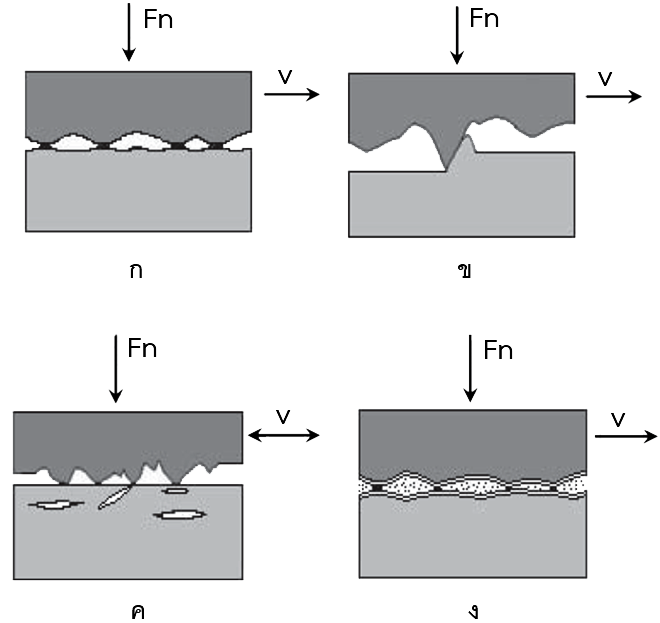 รูปที่ 1 จัดกึ่งกลางหน้ากระดาษ ………………………………………………………………………………………………………………………………………………………………………………………………………………………………………………………………………………………………………..……………………………………………………………………………………………………………………………………………………..…………………………………………………………………………………………………………………………………………………………………….……………………………………………………………………………………………………………………………………………..……………………………………………………………………………………………………………………………………………………..…………………เอกสารอ้างอิงของโครงการ[1] ….........................................................................................................................................................……….....................................................................................................................................................................[2] ……...................................................................................................................................................................……............................................................................................................................................................[3] ………....................................................................................................................................................……….....................................................................................................................................................................ประโยชน์ที่คาดว่าจะได้รับ………………………………………………………………………………………………………….…………………………….………………………………………………………………………………………………………….…………………………….………………………………………………………………………………………………………….…………………………….ขั้นตอนการดำเนินงาน………………………………………………………………………………………………………………………………………….………………………………………………………………………………………………………………………………………….………………………………………………………………………………………………………………………………………….แผนการดำเนินงานงบประมาณของโครงการ แสดงรายละเอียดโดยจำแนกตามประเภท และแจกแจงรายละเอียดประเภทงบประมาณต่าง ๆ ให้ชัดเจนผลสำเร็จที่ได้……………………………………………………………………………………………………………………………………..……………………………………………………………………………………………………………………………………..……………………………………………………………………………………………………………………………………..คำชี้แจงอื่นๆ (ถ้ามี)      ......................................................................................................................................................ลายมือชื่อของหัวหน้าโครงการ ผู้ร่วมโครงการ อาจารย์ที่ปรึกษา ชื่อ-สกุล(นาย, นาง, นางสาว)ตำแหน่งในโครงการภาระความรับผิดชอบในโครงการอาจารย์ที่ปรึกษาหัวหน้าโครงการผู้ร่วมโครงการผู้ร่วมโครงการกิจกรรมปีงบประมาณ พ.ศ. .............ปีงบประมาณ พ.ศ. .............ปีงบประมาณ พ.ศ. .............ปีงบประมาณ พ.ศ. .............ปีงบประมาณ พ.ศ. .............ปีงบประมาณ พ.ศ. .............ปีงบประมาณ พ.ศ. .............ปีงบประมาณ พ.ศ. .............ปีงบประมาณ พ.ศ. .............ปีงบประมาณ พ.ศ. .............ปีงบประมาณ พ.ศ. .............ปีงบประมาณ พ.ศ. .............กิจกรรมต.ค.พ.ย.ธ.ค.ม.ค.ก.พ.มี.ค.เม.ย.พ.ค.มิ.ย.ก.ค.ส.ค.ก.ย.รายการจำนวนเงิน (บาท)1. ค่าตอบแทน xxx1.1  2. ค่าใช้สอย xxx2.1  2.2  3. ค่าวัสดุ xxx3.1  3.2  4. ค่าสาธารณูปโภค (5%)xxxรวมงบประมาณที่เสนอขอxxx   (ลงชื่อ).........................................................           (……………………………………………)                    หัวหน้าโครงการ    วันที่……เดือน…………….. พ.ศ. ………(ลงชื่อ)....................................................      (…………………….……………………)      ผู้ร่วมโครงการวันที่……เดือน…………….. พ.ศ. ………(ลงชื่อ)....................................................                 (…………..….....……….……………..)                    อาจารย์ที่ปรึกษาโครงการ    วันที่……เดือน…………….. พ.ศ. ………